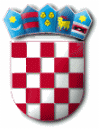 REPUBLIKA HRVATSKAZADARSKA ŽUPANIJAOPĆINA GRAČACOPĆINSKO VIJEĆEKLASA: 024-04/22-01/12URBROJ: 2198-31-02-22-1U Gračacu, 15. prosinca 2022. g.	Temeljem čl. 55. i 56. Poslovnika Općinskog vijeća Općine Gračac («Službeni glasnik Zadarske županije» 9/10, 11/13, „Službeni glasnik Općine Gračac“ 1/18, 1/20, 4/21)P O Z I V A M  V A Sna 14. sjednicu Općinskog vijeća Općine Gračac koja će se održati u srijedu, 21. prosinca 2022. g. s početkom u 17 sati u općinskoj vijećnici	Za sjednicu predlažemDNEVNI RED:Prijedlog III. Izmjene i dopune Proračuna Općine Gračac za 2022. godinuPrijedlog Odluke o izmjeni i dopuni Odluke o izvršavanju Proračuna Općine Gračac za 2022. godinuPrijedlog Izmjene i dopune Programa građenja komunalne infrastrukture na području Općine Gračac za 2022. godinuPrijedlog Izmjene i dopune Programa održavanja komunalne infrastrukture na području Općine Gračac za 2022. godinuPrijedlog Izmjene i dopune Programa utroška sredstava od zakupa, prodaje, prodaje izravnom pogodbom, privremenog korištenja i davanja na korištenje izravnom pogodbom  i naknade za promjenu namjene poljoprivrednog zemljišta u vlasništvu Republike Hrvatske za 2022. godinuPrijedlog Izmjene i dopune Programa utroška sredstava šumskog doprinosa za 2022. Prijedlog Izmjene i dopune Plana utroška sredstava od prodaje obiteljske kuće ili stana u državnom vlasništvu na  potpomognutom području Općine Gračac u 2022. g.Prijedlog Izmjene i dopune Socijalnog programa Općine Gračac za 2022. godinuPrijedlog Izmjene i dopune Programa javnih potreba u školstvu, predškolskom odgoju i obrazovanju za 2022. godinuPrijedlog Izmjene i dopune Programa javnih potreba u kulturi i religiji Općine Gračac za 2022. godinuPrijedlog Odluke o imenovanju Vijeća časti  	 				                           PREDSJEDNICA:                              					            Slavica Miličić